Tableau 1 : récolte de mots à partir de l’exercice d’écriture 1 puis des propositions des élèvesTableau 2 : récolte de mots à partir du travail de recherche dans l’article du TLFTableau 3 : travail de groupe sur le classement des mots avec possibilité de compléter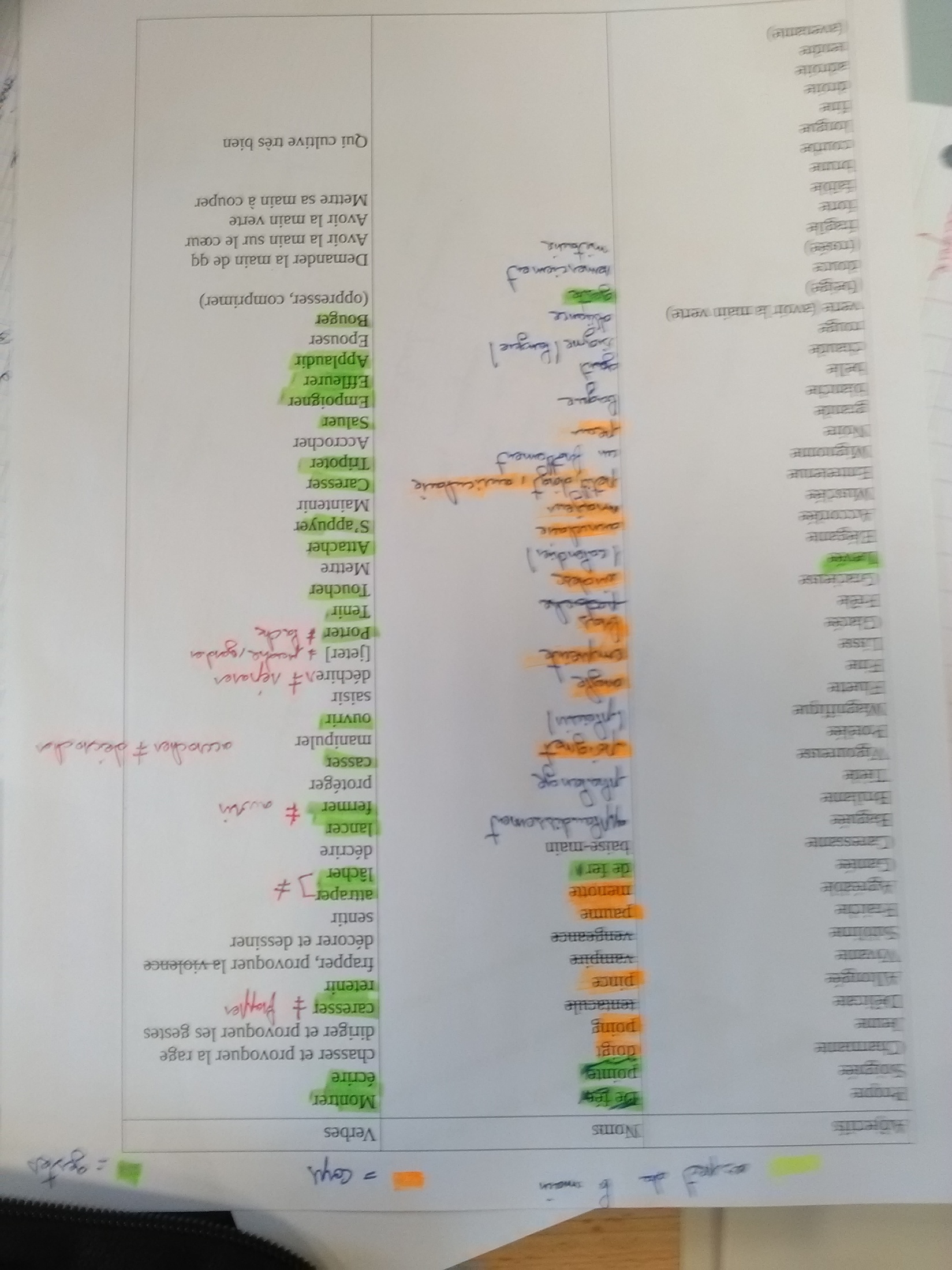 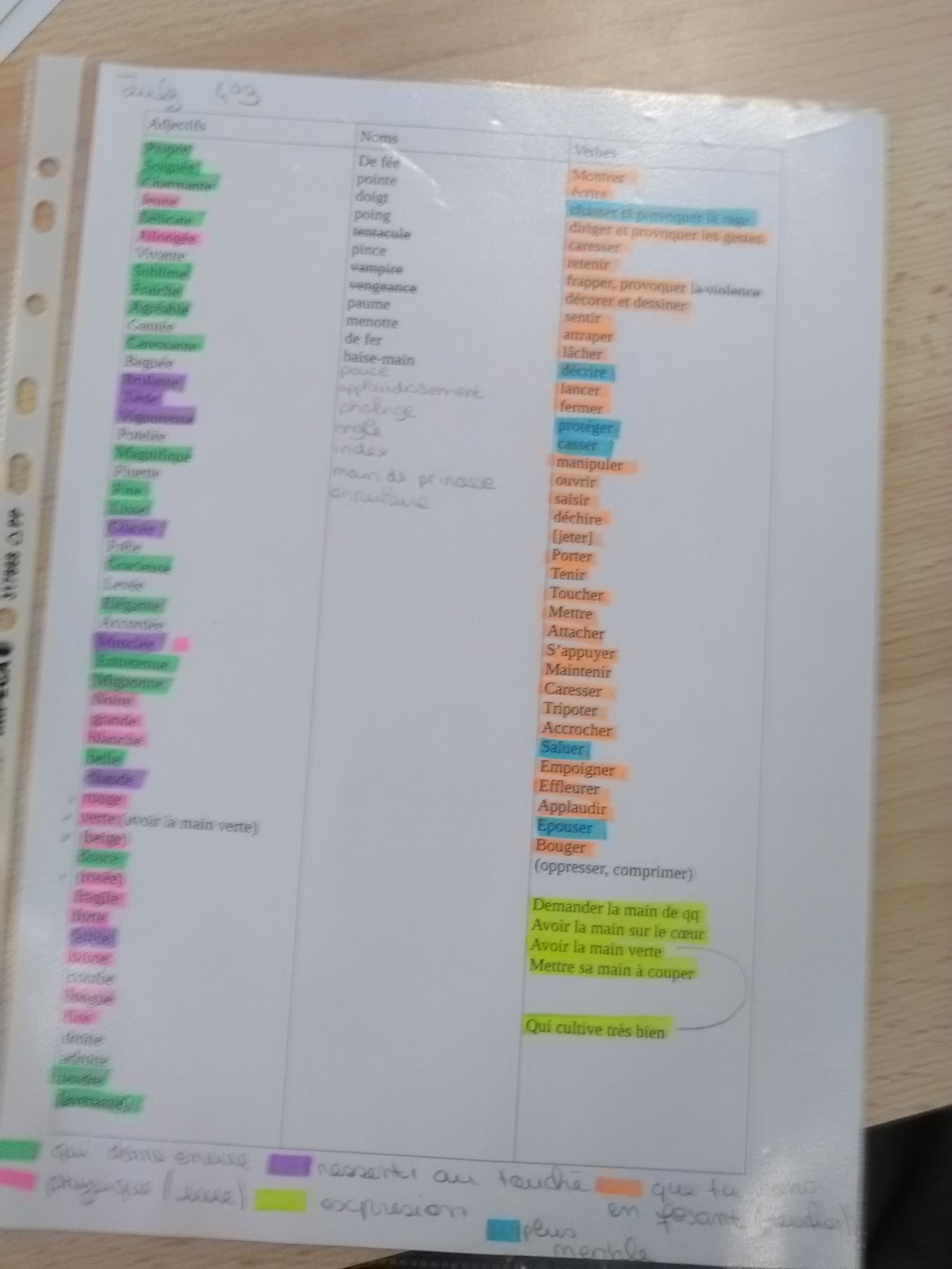 Tableau 4 : mise en communAdjectifsNomsVerbesNoiregrandeblanchebellechauderougeverte (avoir la main verte)(beige)douce(rosée)fragilefortefaiblebrunecourbelonguefinedroiteadroitetendre(avenante)De féepointedoigtpoingtentaculepincevampirevengeancepaumemenottede ferbaise-mainMontrerécrirechasser et provoquer la ragediriger et provoquer les gestescaresserretenirfrapper, provoquer la violencedécorer et dessinersentirattraperlâcherdécrire lancerfermerprotégercassermanipulerQui cultive très bienAdjectifsNomsVerbesPropreSoignéeCharmanteJeuneDélicateAllongéeVivanteSublimeFraicheAgréableGantéeCaressanteBaguéeBrulanteTièdeVigoureusePoteléeMagnifiqueFluetteFineLisseGlacéeFrêleGracieuseLevéeEléganteAccordéeMuscléeEntretenueMignonneNoiregrandeblanchebellechaude(rouge)verte (avoir la main verte)(beige)douce(rosée)fragilefortefaiblebrunecourbelongue           finedroite            adroitetendre           (avenante)De féepointedoigtpoingtentaculepincevampirevengeancepaumemenottede ferbaise-mainpouceapplaudissementphalangepoignet(plaisir)OngleEmpreinteBraspatocheindex(calendrier)Main de princesseAnnulaireMajeurPetit doigt, auriculaireUn frottementPeauBagueBraceletGantSigne (langue)AllianceGesteRemerciementMitaineMontrerécrirechasser et provoquer la ragediriger et provoquer les gestescaresserretenirfrapper, provoquer la violencedécorer et dessinersentirattraperlâcherdécrirelancerfermerprotégercassermanipulerouvrirsaisirdéchire[jeter]PorterTenirToucherMettreAttacherS’appuyerMaintenirCaresserTripoterAccrocherSaluerEmpoignerEffleurerApplaudirEpouserBouger(oppresser, comprimer)désignerDemander la main de qqAvoir la main sur le cœurAvoir la main verteMettre sa main à couperAvoir les mains dans les pochesQui cultive très bienAdjectifsAdjectifsNomsVerbesAspect (ce qui se voit) : PropreSoignéeJeuneAllongéeVivantePoteléeFineNoireFrêleMuscléegrandeblancherougeverte (avoir la main verte)fortefragilefaibleFluettebrunecourbelonguefinedroiteAu toucher : LisseGlacéeFraicheBrulanteTièdeVigoureusechaudedoucePour la qualifier positivement : MagnifiqueCharmanteDélicateSublimeAgréableCaressanteGracieuseEléganteMignonnebelleGantéeBaguéeLevéeAccordéeEntretenueadroitetendre(avenante)Parties de la main : doigtpoingpaumepoucephalangepoignetOngleEmpreinteBrasindexAnnulaireMajeurPetit doigt, auriculairePeauDe féede ferMain de princesseSynonymes de main : menotteGestes : baise-mainapplaudissement(plaisir)RemerciementGesteSigne (langue)FrottementAccessoires :BagueBraceletGantAllianceMitainepointetentaculepincevampirevengeancepatoche(calendrier)Gestes concrets : MontrerÉcriredécorer et dessinerdécrireDésignerBougerlancerfermercassermanipulerouvrirsaisirdéchirer[jeter]PorterTenirToucherMettreAttacherMaintenirApplaudirsentirchasser et provoquer la ragediriger et provoquer les gestesCaresserTripoterAccrocherSaluerEmpoignerEffleurerretenirfrapperattraperlâcherprotégerS’appuyerEpouserExpressions : Demander la main de qqAvoir la main sur le cœurAvoir la main verteMettre sa main à couperAvoir les mains dans les poches NomsAdjectifsAdjectifsVerbe – main sujetVerbes – main complémentDoigtPouceIndexMajeurAnnulaireAuriculaireOnglesPoignetBrasPaumeLignes de la mainArticulationsPhalangesMenottesEcorchéeEtendueFermeFuseléeImmobileLevéeLongue           MuscléeNoueuse ObéissanteOuvertePotelée           PromptePropre         PuissanteVivante Accessoires :BaguéeGantéeBandéeForme :CourbéeAllongéeFineGrandeLongueFluettePetiteApparenceProprePrécieuseForteFraicheSoignéeVigoureuseAgréableBelleDélicateGracieuseJolieMagnifique RayonnanteCaractèreCharmanteDoucePuissanteSoyeuseVivanteAttachanteToucherDouceSoyeuse(chaleur)TièdeBrulanteFraicheFroideGlacéeCouleurColoréDoréRoseMarronClaireBlancheAccrocher ≠détacherApplaudirAtteindre ≠ s’éloignerBattre ≠ CaresserBlesser ≠ guérirChasser ≠ abriter EmpoignerEspérer ≠ désespérerFlatter ≠ insulterFrapper ≠ soignerFrotter GrandirJeterLes mains m’en tombentLever ≠baisserPorter ≠ jeterPoserPrendre ≠ laisserPresser ≠ décompresserProvoquerReleverS’allonger ≠ se leverSaisirSecouer ServirTenir ≠ lâcher Tirer ≠ pousserAccorder la main d’une jeune filleApplaudir des deux mainsAvoir la main dans les pochesAvoir la main qui presseAvoir la main sur le cœurAvoir les mains baladeusesAvoir les mains qui tombentBaiser la mainBattre des mainsDéchirerDésigner de la mainDire adieu de la mainDonner la mainDonner une poignée de mainEffleurer la mainEnvoyer des baisers de la mainExplorer de la mainFaire au revoir de la mainFaire des gestes avec la mainFrapper dans ses mainsJoindre les mainsMettre la main sur son cœurOffrir sa main (épouser)Plonger les mains dansPorter la main à sa casquettePousser de la mainPrésenter sa main à une jeune femmePromenerSaluer de la mainSe blesser à la mainSe donner la mainSe frotter les mainsSerrer la mainTâter de la mainTendre la main